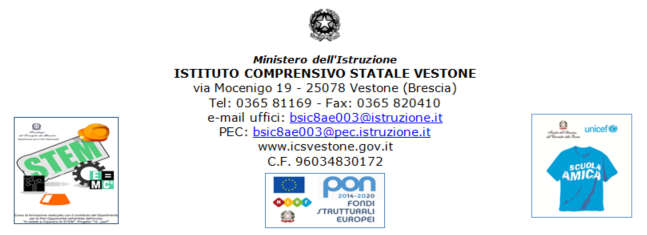 Anno scolasticoNome scuolaCodice scuolaClasseSpecializzazione2021/2022SCUOLA PRIMARIA MURABSEE8AE0481ACORSO A ORARIO ORDINARION°ISBNTitoloVolumeAutoriEditorePrezzoMaterieDa acquistare?Consigliato?Nuova adozione?Anno prima adozioneFornito dalla scuola?Per alternativa religione?Per religione?19788809982116UNO COME NOI 11AAVVGIUNTI SCUOLA12.1IL LIBRO DELLA PRIMA CLASSESINOSI2021NONONO29788861616998GO KIDS 11F FOSTER, B BROWNLANG EDIZIONI3.66LINGUA INGLESESINOSI2021NONONO39788809982246NUOVO ALBERO MERAVIGLIE 1-2-30AAVVGIUNTI SCUOLA7.44RELIGIONE - 1^ ANNO + PRIMO BIENNIOSINOSI2021NONOSIAnno scolasticoNome scuolaCodice scuolaClasseSpecializzazione2021/2022SCUOLA PRIMARIA MURABSEE8AE0482ACORSO A ORARIO ORDINARION°ISBNTitoloVolumeAutoriEditorePrezzoMaterieDa acquistare?Consigliato?Nuova adozione?Anno prima adozioneFornito dalla scuola?Per alternativa religione?Per religione?19788809984004I LIKE ENGLISH - 22AA VVGIUNTI ELT5.47LINGUA INGLESESINONO2019NONONO29788826135137VIVERE NELLA GIOIA PLUS 1-2-3 - TESTO DI IRC PER LE CLASSI PRIMA, SECONDA E TERZA0AA VVPICCOLI7.44RELIGIONE - 1^ ANNO + PRIMO BIENNIONONONO2016NONOSI39788809985902LAGO BLU - 22AA VVGIUNTI SCUOLA16.96SUSSIDIARIO (1^ BIENNIO)SINONO2019NONONOAnno scolasticoNome scuolaCodice scuolaClasseSpecializzazione2021/2022SCUOLA PRIMARIA MURABSEE8AE0483ACORSO A ORARIO ORDINARION°ISBNTitoloVolumeAutoriEditorePrezzoMaterieDa acquistare?Consigliato?Nuova adozione?Anno prima adozioneFornito dalla scuola?Per alternativa religione?Per religione?19788809984011I LIKE ENGLISH - 33AA VVGIUNTI ELT7.31LINGUA INGLESESINONONONONO29788826135137VIVERE NELLA GIOIA PLUS 1-2-3 - TESTO DI IRC PER LE CLASSI PRIMA, SECONDA E TERZA0AA VVPICCOLI7.44RELIGIONE - 1^ ANNO + PRIMO BIENNIONONONONONOSI39788809985919LAGO BLU - 33AA VVGIUNTI SCUOLA24.23SUSSIDIARIO (1^ BIENNIO)SINONONONONOAnno scolasticoNome scuolaCodice scuolaClasseSpecializzazione2021/2022SCUOLA PRIMARIA MURABSEE8AE0484ACORSO A ORARIO ORDINARION°ISBNTitoloVolumeAutoriEditorePrezzoMaterieDa acquistare?Consigliato?Nuova adozione?Anno prima adozioneFornito dalla scuola?Per alternativa religione?Per religione?19788861617124BILLY BOT - STORIES FOR SUPER CITIZENS 41F FOSTER, B BROWNLANG EDIZIONI7.31LINGUA INGLESESINOSI2021NONONO29788809982253NUOVO ALBERO MERAVIGLIE 4-50AAVVGIUNTI SCUOLA7.44RELIGIONE - SECONDO BIENNIO (CLASSE 4^ E 5^)SINOSI2021NONOSI39788833712475E' TEMPO DI EMOZIONI 41AAVVEDIZIONI DEL BORGO15.67SUSSIDIARIO DEI LINGUAGGISINOSI2021NONONO49788873348023VOCE DELLA TERRA CL. 4 (LA) - AREA ANTROPOLOGICA1AA VVGAIA EDIZIONI9.73SUSSIDIARIO DELLE DISCIPLINE - AMBITO ANTROPOLOGICO (STORIA/GEOGRAFIA)SINOSI2021NONONO59788873348030VOCE DELLA TERRA CL. 4 (LA) - AREA MATEMATICO-SCIENTIFICA1AA VVGAIA EDIZIONI9.74SUSSIDIARIO DELLE DISCIPLINE - AMBITO SCIENTIFICO (MATEMATICA/SCIENZE)SINOSI2021NONONOAnno scolasticoNome scuolaCodice scuolaClasseSpecializzazione2021/2022SCUOLA PRIMARIA MURABSEE8AE0485ACORSO A ORARIO ORDINARION°ISBNTitoloVolumeAutoriEditorePrezzoMaterieDa acquistare?Consigliato?Nuova adozione?Anno prima adozioneFornito dalla scuola?Per alternativa religione?Per religione?19788809984035I LIKE ENGLISH - 52AA VVGIUNTI ELT9.14LINGUA INGLESESINONO2019NONONO29788826135144VIVERE NELLA GIOIA PLUS 4-5 - TESTO DI IRC PER LE CLASSI QUARTA E QUINTA0AA VVPICCOLI7.44RELIGIONE - SECONDO BIENNIO (CLASSE 4^ E 5^)NONONO2016NONOSI39788833711072LEGGERMENTE PLUS - 52AA VVEDIZIONI DEL BORGO19.01SUSSIDIARIO DEI LINGUAGGISINONO2019NONONO49788833711461CAMPO BASE ANTROPOLOGICO - 52AA VVEDIZIONI DEL BORGO11.34SUSSIDIARIO DELLE DISCIPLINE - AMBITO ANTROPOLOGICO (STORIA/GEOGRAFIA)SINONO2019NONONO59788833711478CAMPO BASE MATEMATICA - 52AA VVEDIZIONI DEL BORGO11.34SUSSIDIARIO DELLE DISCIPLINE - AMBITO SCIENTIFICO (MATEMATICA/SCIENZE)SINONO2019NONONO